Here is a collection of some Poi Waiata to add to your kete of waiata.  There are old favourites and some are new.  There are also a couple of Poi Waka and some exciting Spin Poi.Matua Whaitiri Pourewa is a primary school kapahaka tutor from Te Awakairangi, Lower Hutt.  He has recorded some very clear instructions on making poi and poi actions.  Tamariki and whānau find him easy to follow, he has such a friendly commanding tone to his kapa haka voice. There are more rauemi on his video, including karakia and haka.  An easy way to learn a new action waiata is to start with one or two waiata, then go through the video in your own time to learn the actions and become familiar with the words and tune.   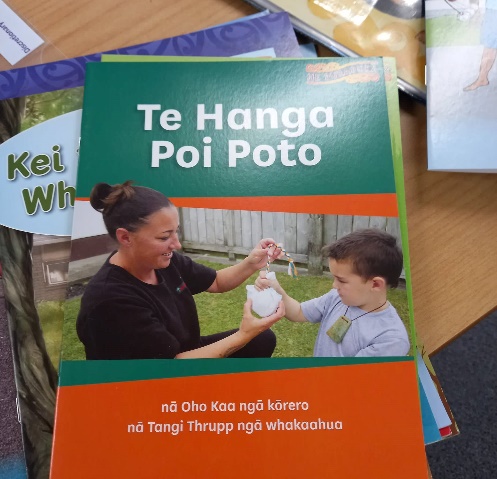 You could make a playlist of favourite waiata to make transitions between waiata easier.Playing poi waiata in centres is fun and engaging,  tamariki learn from watching you as you swing the poi in time to the music. Repetition is key to learning.  Plan to have a regular waiata time, some centres do this after karakia in the morning, before kai time, or at the end of session while the centre is being tidied up.   Playing waiata in the background of a general play session can inspire creativity, and is an easy way to learn the words and rhythm.  You can also ‘free style’some poi waiata too!  Karawhiua tō poi!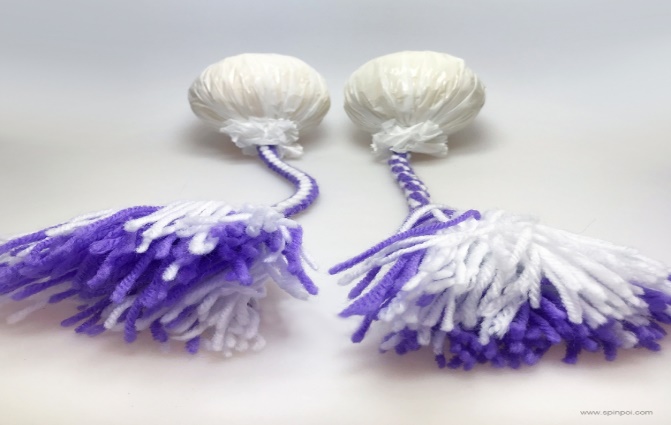 SpinPoi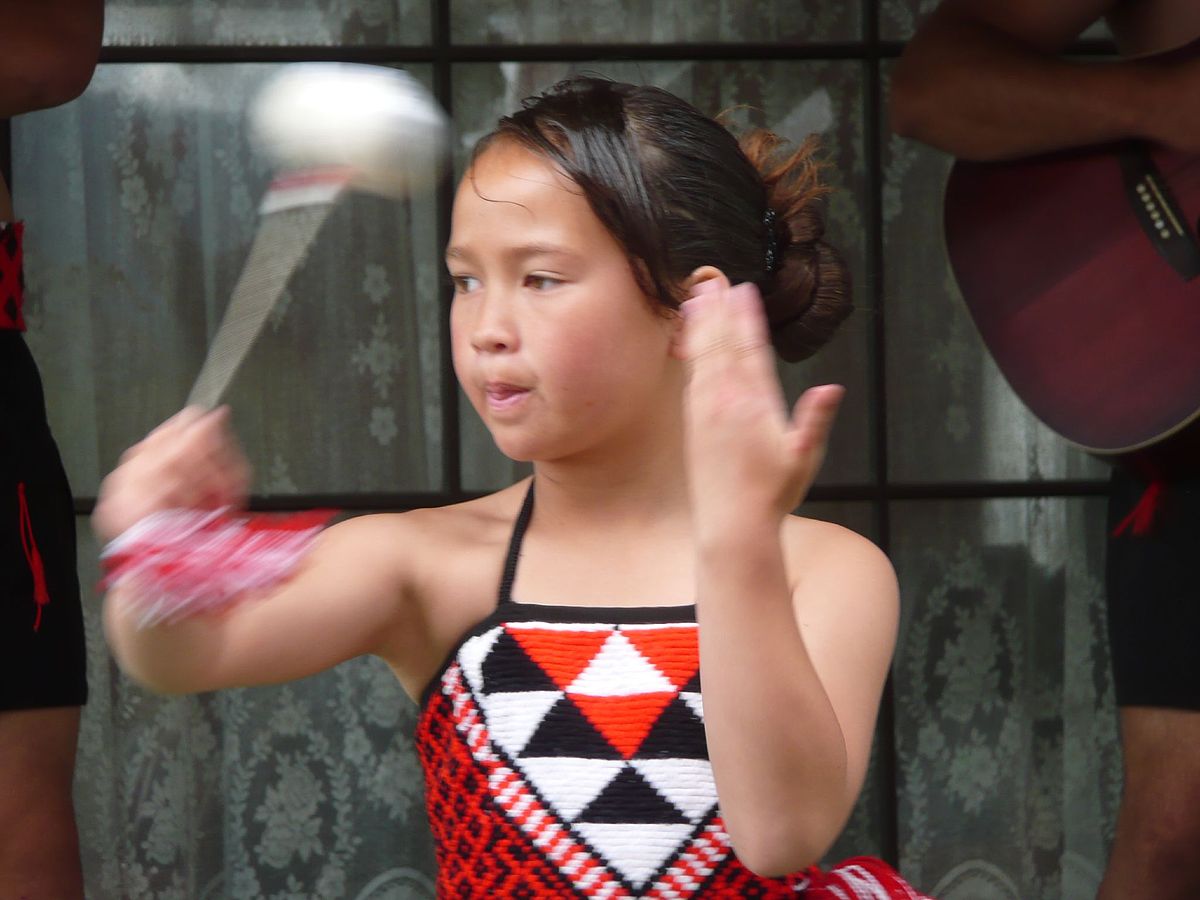 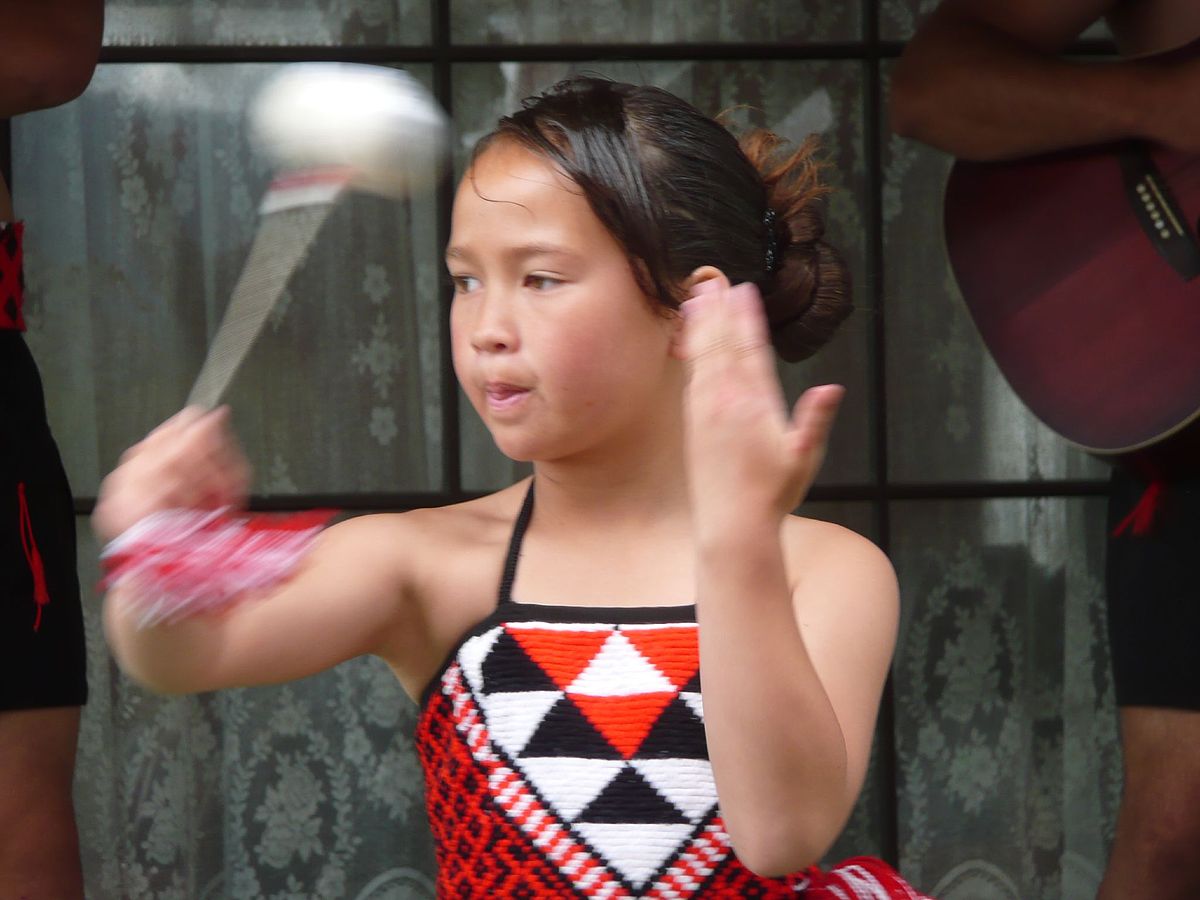 Rere Atu Rere Mai   https://youtu.be/tj0g370zrfQ by Children love to sing – sung in Māori and English E Rere Taku Poi                                                                https://youtu.be/mg6gdVGDKF4 Matua Whaitiri (16.54min)                                 https://youtu.be/p5XoYtkySNA actions by Loopy Tunes                                                 Pūrerehua Rere Runga Hau                                                                               By Hirini Melbourne                                                                                                         https://youtu.be/KV4IToyeHLU  Matua Whaitiri (13.55min)                                                                                          https://youtu.be/mg6gdVGDKF4  Matua Whaitiri (20.14 min)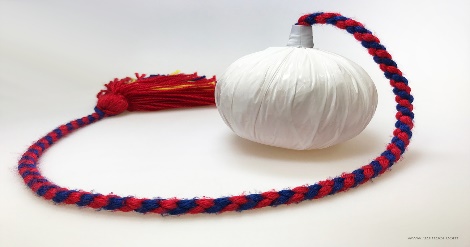 Poipoi E, Poipoi E                                                                                         By Matua Whaitiri Poutawa,                                                                                                                         https://youtu.be/kFpElj4e3WA (22 min) goes through actions of Poipoi eHe Poi Whatiwhati E                                                                           https://youtu.be/mg6gdVGDKF4    Matua Whaitiri (25.27 min)Whiti te Marama i te Pō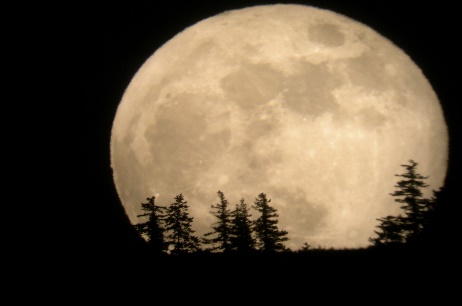 By Hirini Melbourne                                                                                         https://youtu.be/HpdY2X85srQ sung by Hirini Melbourne         https://youtu.be/mg6gdVGDKF4  Matua Whaitiri (26.21 min)     Taku Poi                                                                                                          By Matua Whaitiri    https://youtu.be/B3n0BkL44CkE Rere Taku Poi                                                        https://youtu.be/LCpetlca-hQ Hoea Rā Te Waka Nei                                                                                        By Pariare Tomoana      NZ Folk Song * Hoea Ra Te Waka Nei                                                                                  This waiata was sung to accompany the ‘canoe poi” using two short poi,  a very popular eye-catching item performed by girls during the era of Native Schools (later known as Māori Schools).  The girls sat in a line, twirling the poi in time with the singing, using different actions that resembled the movement of paddlePoi Waka  https://youtu.be/0PR0Xu9OJfk (.58min)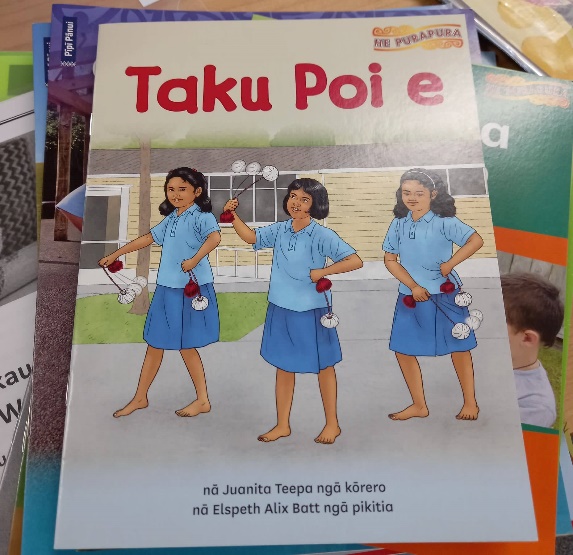 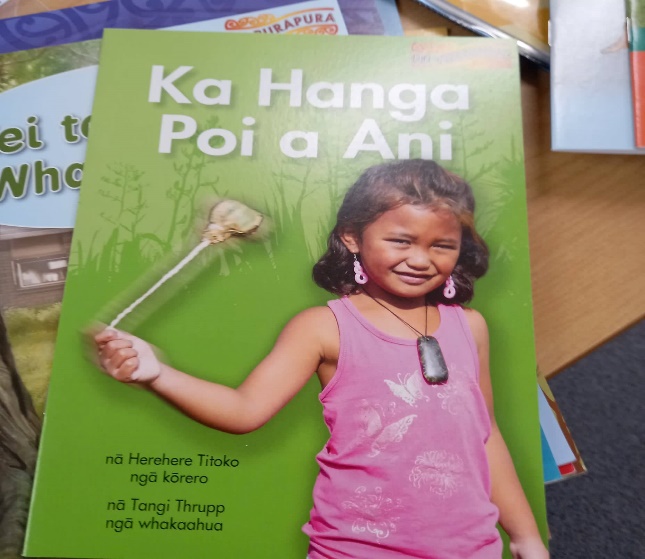 Pukapuka are from Learning Media, Down the back of the chair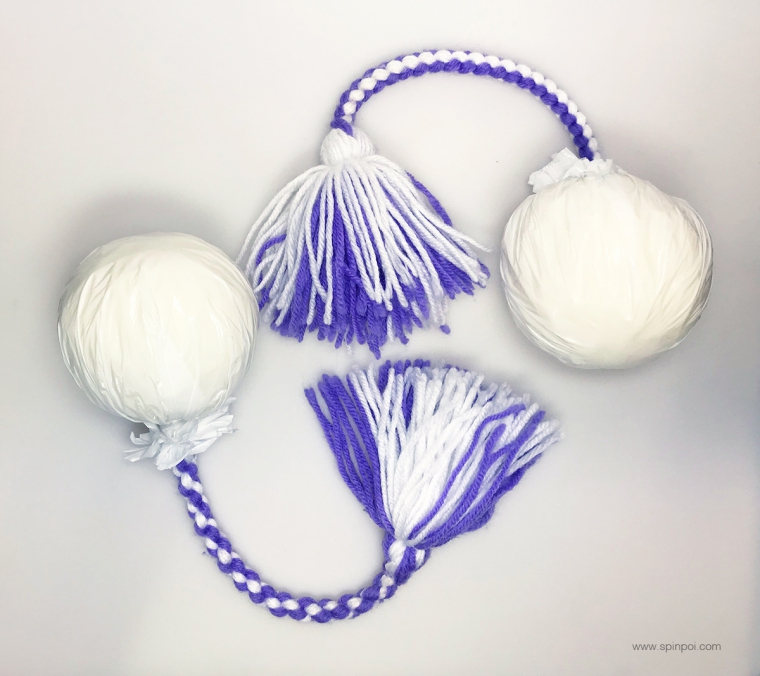 KarakiaMā ngā Atua Māori, e tiakina, e arohaina i ahau, mā rere tōtika a te mahi pai. Mā te rere a te poi,                                            ka tau ai te mauri ki roto i a tātou.                               Haumi E, Hui E, Taiki EInvocationMay the Māori Gods protect and love us, and guide us in doing good work.                                                               Let the flow of the poi                                           give us energy and life.                                                                   Join, Gather, Unite.Rere atu, rere maiTaku poi rere maiRere runga, rere raroRere tika e, rere tika eFly away, fly backMy poi fly to me Fly up, fly downFly straight alongFly true, fly trueE rere taku poi,                                                        E rere taku poi,                                                      Ki runga, ki runga
E rere taku poi,                                                         E rere taku poi,                                                         Ki raro, ki raro
E rere runga,                                                              E rere raro,                                                                E rere roto,                                                                 E rere waho
E rere taku poi,                                                             E rere taku poi,                                                                       Ki runga, ki rungaMy poi is flyingMy poi is flyingUp high, up highMy poi is flyingMy poi is flyingDown low, down lowFlying highFlying lowFlying inFlying outMy poi is flyingMy poi is flyingUp high, up highPurerehua
rere runga hau
Papaki parirau
Rere runga hau
Ka piki, ka piki
Runga rawa e
Papaki parirau
rere runga hauButterfly 
carried on the wind. 
Fluttering its wings 
on the wind 
Up and up 
Way up high 
Fluttering its wings 
on the windPoipoi e, poipoi eRere atu rere atu Poipoi e    (x 2)Ti patu patua Ti patu maiRere atu rere atuTi patu maiAue aue hei hei hā  (x3)Aue aue poipoi maiSwing, swingingFly away. Fly awaySwingingHit hittingHit towards meFly away fly awayHitting towards meOh . . . . . . .Oh . . . . . . . Swinging to meHe poi whatiwhati eHe poi korikoriaHe poi kanikaniMenemene pukana eHe poi kanikaniMenemene pukana eA poi is swinging from side to sideA poi is movingA poi is dancingSmiling and staring wildlyA dancing poiSmiling and staring widlyWhiti te marama i te pōTīaho iho mai koeHei karu mō te mata o te pō (x2)Tō ana te rā ki te moe eTīaho iho mai koeHei karu mō te mata o te pō (x2)Ki te kore koe, te karu o te pōPōuri ana taku ara e (x2)Hoki ana ahau, ki te moe eTiaho iho mai koeHei karu mō te mata o te pō (x2)Whitiwhiti te marama i te pō Tīaho iho mai koeHei karu mō te mata o te pō (x2)Whitiwhiti ana eTe marama o te pō (x2)Shining moon in the night,                                  you shine your light
You are the light of the nightThe day is yours to sleepYou shine your lightYou are the light of the night
If you are not shiningThe night sky is dark My path is saddened
Even when I am sleeping,You shine your light                                           you are the light of the nightThe moon shines at nightYou shine your lightFor you are the light of the nightShinningThe moon of the nightKi runga, ki raro,                                                   toru whāKi runga, ki raro,                                                             ki tai taku poiTū ana, tū atu, tū maiTaku poiHe manu e rere mīharoTaku poiE rere atu ki te aoE rere atu ki te aoE rere atu ki te ao(repeat)  Ka tahi ka rua āue hī!Upwards, downwards,                                     3, 4Upwards, downwards,                       towards the sea, my poiStanding, away, to meMy poiAn amazing flying birdMy poiFlying away to the worldOne, two !!E rere taku poiMauria atu rā Ngā riri o te moana E papaki mai nei Ko taku aroha Me kawe ki te tau Kī atu kia hoki maiFly my poiCarry overThe angry seasAnd crashing tidesMy enduring loveTo my belovedTell him to return to meHoea rā te waka neiHoea hoea ki te paiMā te poi e karawhiuKia rere tika ai (x2)Haere mai, e hine māMe ngā taonga o te wāHe reo karanga i te ao katoa“Haeremai ki au”  (x2)Paddle this canoePaddle paddle to prosperityThe poi will urge it forwardSo that it will sail straightWelcome, maidensWith the treasures of timeA voice calls all the world“Come to me”Tōia mai ngā waka e te iwi e
Hoea hoea rā
Aotea, Tainui, Kurahaupo
Hoea hoea rā
Töia mai nga waka e te iwi e
Hoea hoea rā
Mataatua, Te Arawa, Täkitimu
Tokomaru hoea hoea rä
Hoea rā te waka nei.
Hoea, hoea ki te pae.
Mā te poi e karawhiu
Kia rere tika ai.

Haere mai e hine mā
Me ngā taonga o te wa
He reo karanga i katoa
Haere mai ki auHaul the canoes everybody
Sail, sail there
Aotea, Tainui, Kurahaupo
Sail, sail there
Haul the canoes everybody
Sail, sail there
Mataatua, Te Arawa, Takitimu
Tokomaru paddle, paddle back

Sail the canoe.
Sail, sail to the horizon.
May the swing of the poi
indicate the right direction.

Come girls
bring the gifts of the time
calling to all
Come to me.